Polska Federacja Stowarzyszeń Rzeczoznawców Majątkowych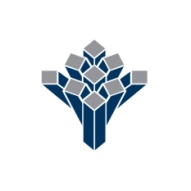 ul. Nowogrodzka 50, 00-695 Warszawatel. 22 627 07 17 FORMULARZ ZGŁOSZENIOWY11-12.03.2020 r.Szkolenie: Praktyczne aspekty wyceny nieruchomości na potrzeby postepowań egzekucyjnych – egzekucje z nieruchomości (KPC)Wykładowcy: Maciej Klonowski Krzysztof Pietrzyk,Tomasz Luterek, Ewelina Wójciak,Data wpłaty zaliczki :                                       ………………………………………..Oświadczam, że wyrażam zgodę na przetwarzanie moich danych Osobowych przez Polską FederacjęStowarzyszeń Rzeczoznawców Majątkowych zgodnie z ustawą z dnia 29 sierpnia 1997 o ochronie danych Osobowych  (tj. Dz. U. nr 101 z 2002 r., poz. 926 z późniejszymi zmianianami)Nazwisko i Imię ( imiona)AdresWojewództwoNr telefonue-mailNr uprawnieńPrzynależność do StowarzyszeniaDane do wystawienia faktury VAT